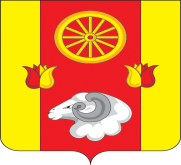 Администрация  Киевского сельского поселенияП О С Т А Н О В Л Е Н И Е28.08.2019 г.                                             №  74                                     с. КиевкаО внесении изменений в постановление № 41 от 12.04.2018 г.«Об утверждении Положения и состава общественной комиссии по делам несовершеннолетних и защите их прав при Администрации Киевского сельского поселения»           В связи с кадровыми изменениями,1. Внести в приложение к постановлению Администрации Киевского сельского поселения № 41 от 12.04.2018 г. «Об утверждении Положения и состава общественной комиссии по делам несовершеннолетних и защите их прав при Администрации Киевского сельского поселения» изменения, изложив его в редакции согласно приложению к настоящему распоряжению. 2.Постановление № 41 от 12.04.2018 г. «Об утверждении Положения и состава общественной комиссии по делам несовершеннолетних и защите их прав при Администрации Киевского сельского поселения» считать утратившим силу.3. Контроль за исполнением распоряжения оставляю за собой.Глава Администрации Киевскогосельского поселения                                                                                  Г.Г. ГоловченкоПриложение № 1 к Постановлению Администрации Киевского сельского   поселения от 28.08.2019 года № 74  ПОЛОЖЕНИЕ ОБ ОБЩЕСТВЕННОЙ КОМИССИИ ПО ДЕЛАМ НЕСОВЕРШЕННОЛЕТНИХ И ЗАЩИТЕ ПРАВ ПРИ АДМИНИСТРАЦИИ КИЕВСКОГО СЕЛЬСКОГО ПОСЕЛЕНИЯ I. Общие положения 1.Общественная комиссия по делам несовершеннолетних и защите прав (далее — ОКДН и ЗП) является коллегиальным органом системы защиты прав несовершеннолетних, профилактики их безнадзорности и правонарушений в Киевском сельском поселении. 2. ОКДН и ЗП в своей деятельности руководствуется Конституцией Российской Федерации, общепризнанными принципами и нормами международного права, федеральными законами Российской Федерации № 131-ФЗ от 06.10.2003 года «Об общих принципах организации местного самоуправления в Российской Федерации» и №120-ФЗ от 24.06.1999 г. «Об основах системы профилактики безнадзорности и правонарушений несовершеннолетних», настоящим Положением «Об Общественной комиссии по делам несовершеннолетних и защите прав при администрации Киевского сельского поселения» (далее — Положение). 3.Деятельность ОКДН и ЗП основывается на принципах законности, демократизма, гуманного обращения с несовершеннолетними, поддержки семьи и взаимодействия с ней, индивидуального подхода к несовершеннолетним с соблюдением конфиденциальности полученной информации, обеспечения ответственности должностных лиц и граждан за нарушение прав и законных интересов несовершеннолетних. 4.ОКДН и ЗП создается в соответствии с Уставом Киевского сельского поселения. 5.ОКДН и ЗП принимает решения по результатам рассматриваемых вопросов.II. Цель и основные задачи ОКДН и ЗП2.1. ОКДН и ЗП создается с целью предупреждения безнадзорности, правонарушений несовершеннолетних, проведения индивидуальной профилактической работы с несовершеннолетними и семьями, находящимися в социально опасном положении, в поселении. 2.2.Основными задачами ОКДН и ЗП являются: 1) Выявление семей, находящихся в социально опасном положении и имеющих несовершеннолетних детей, своевременное информирование органов и учреждений системы профилактики безнадзорности и правонарушений о таких семьях для планирования и проведения с ними профилактических работ. 2) Предупреждение правонарушений, алкоголизма, наркомании, экстремизма и других негативных явлений в среде несовершеннолетних в поселении. 3) Выявление и предупреждение фактов жестокого обращения с детьми в поселении. 4) Анализ причин и условий, способствующих детской безнадзорности, беспризорности, совершению антиобщественных действий несовершеннолетними, проживающими на территории сельского поселения и принятие мер по их устранению. 5) Оказание помощи в проведении на территории сельского поселения межведомственных профилактических рейдов и мероприятий. III. Полномочия ОКДН и ЗП3.1. ОКДН и ЗП осуществляет следующие полномочия: 1) принимает участие в организации и проведении мероприятий по профилактике безнадзорности и правонарушений несовершеннолетних в поселении; 2) участвует в рейдах по выявлению детей в местах, запрещенных для посещения детьми, а также в местах, запрещенных для посещения детьми в ночное время без сопровождения родителей или иных законных представителей; 3) участвует в проведении рейдов по выявлению безнадзорных, беспризорных детей, несовершеннолетних и семей, находящихся в социально опасном положении, а также несовершеннолетних, систематически пропускающих учебные занятия; 4) участвует в рейдах по выявлению фактов продажи несовершеннолетним алкогольной продукции и табачных изделий; 5) осуществляет контроль за организацией досуга несовершеннолетних по месту жительства, за состоянием воспитательно-профилактической работы с несовершеннолетними в общеобразовательных, культурно- просветительных учреждениях; 6) заслушивает на своих заседаниях родителей или иных законных представителей, не занимающихся воспитанием детей, а также несовершеннолетних, склонных к бродяжничеству, систематически пропускающих занятия в образовательных учреждениях; 7) информирует о выявленных фактах нарушения прав и законных интересов несовершеннолетних; 8) незамедлительно направляет информацию о необходимости проведения индивидуальной профилактической работы с несовершеннолетними и семьями, находящимися в социально опасном положении; 9) взаимодействует и привлекает к своей работе общественные организации, педагогические и родительские коллективы по вопросам профилактики безнадзорности и правонарушений несовершеннолетних. IV. Порядок образования ОКДН и ЗП 4.1. ОКДН и ЗП образуется по решению Главы Администрации поселения. 4.2. Деятельность ОКДН и ЗП осуществляется на общественных началах. 4.3.Положение об ОКДН и ЗП, её численный и персональный состав утверждаются постановлением Главы Администрации поселения. 4.4. В состав ОКДН и ЗП входят председатель ОКДН и ЗП — Глава Администрации поселения, секретарь ОКДН и ЗП и иные члены. 4.5. В состав ОКДН могут входить: депутаты поселения, представители образовательных, учреждений культуры, учреждений здравоохранения, общественных организаций, сотрудники органов внутренних дел, члены родительских комитетов и иные граждане, имеющие опыт работы с несовершеннолетними. 4.6.Численный состав ОКДН и ЗП должен быть не менее 5 человек.V. Организация работы ОКДН и ЗП5.1 ОКДН и ЗП оказывает помощь в осуществлении индивидуальных профилактических мероприятий, проводимых в поселении, в отношении несовершеннолетних: 1) совершивших административное правонарушение, систематически употребляющих спиртные напитки, наркотические и токсические вещества; 2) самовольно уходящих из семьи в возрасте до 16 лет или самовольно уходящих из специальных учебно-воспитательных учреждений; 3) совершивших проступки противоправной направленности, но не попадающих под нормы уголовного или административного законодательства; 4) систематически пропускающих занятия в образовательных учреждениях; 5) воспитывающихся в семьях, где мать (отец) имеют отсрочку отбывания наказания в порядке ст. 82 УК РФ; 6) выявленных в местах, запрещенных для посещения детьми, а также в местах, запрещенных для посещения детьми в ночное время. 5.2. Заслушивает на своих заседаниях  родителей или иных законных представителей, не исполняющих своих обязанностей по воспитанию, содержанию несовершеннолетних и (или) отрицательно влияющих на их поведение, либо жестоко обращающихся с ними. 5.3. Вносит предложения: 1) по организации летнего отдыха, досуга несовершеннолетних; 2) по проведению индивидуальной профилактической работы с несовершеннолетними; 3) по устранению причин и условий, способствующих безнадзорности и антиобщественному поведению несовершеннолетних. 5.4.Организовывает и проводит рейды в семьи, находящиеся в социально опасном положении. 5.5.Составляет акты обследования семей, находящихся в социально опасном положении.5.6. Участвует в рейдах, организованных уголовно-исполнительными инспекциями, по проверке несовершеннолетних осужденных без изоляции от общества, а также осужденных с отсрочкой отбывания наказания в порядке ст.82 УК РФ по месту их жительства и в общественных местах. 5.7. Принимает участие в работе по пропаганде правовых знаний среди несовершеннолетних и родителей или иных законных представителей. 5.8. Проводит информационно — разъяснительную работу с населением поселения (наглядная агитация, СМИ). VI. Порядок деятельности ОКДН и ЗП6.1. Деятельность ОКДН и ЗП планируется на год. 6.2. План работы на год, утверждается председателем ОКДН и ЗП. 6.3. Заседания ОКДН и ЗП проводятся по мере необходимости, но не реже одного раза в квартал. 6.4.На заседания могут приглашаться другие лица, не являющиеся членами ОКДН и ЗП. 6.5. Заседание ОКДН и ЗП правомочно, если на нём присутствует не менее половины от общего числа членов. Решение ОКДН и ЗП по рассматриваемым вопросам принимается простым большинством голосов от общего числа присутствующих на заседании членов комиссии. Член ОКДН и ЗП, не согласный с решением комиссии, вправе приложить к решению ОКДН особое мнение в письменном виде. 6.6. Повестка дня заседания ОКДН и ЗП определяется председателем не позднее, чем за 3 дня до начала заседания. В повестке дня заседания ОКДН и ЗП должны быть указаны: 1) номер вопроса; 2) наименование вопроса; 3) кем инициирован вопрос.6.7. Члены ОКДН и ЗП обязаны присутствовать на заседании комиссии. О невозможности присутствовать на заседании комиссии по уважительной причине член ОКДН и ЗП заблаговременно информирует председателя ОКДН и ЗП с указанием причины отсутствия. 6.8.Заседание проводит председатель ОКДН и ЗП. 6.9.Протокол заседания ОКДН и ЗП составляется на основании записей (стенограммы), произведенных во время заседания, подготовленных тезисов докладов и выступлений, справок и других материалов.6.10.Записи во время заседаний ОКДН и ЗП, сбор материалов и подготовка текста протокола возлагаются на секретаря ОКДН и ЗП. 6.11.В протоколе должны быть указаны: 1) дата и место заседания; 2) состав присутствующих членов ОКДН и ЗП, приглашенных лиц;3) содержание рассматриваемых материалов;4) фамилия, имя и отчество лица, в отношении которого рассматриваются материалы, число, месяц, год и место рождения, место его жительства, место работы или учебы, а также иные сведения, имеющие значение для рассмотрения материалов; 5) сведения о явке лиц, участвующих в заседании, разъяснении им их прав и обязанностей; 6) сведения об извещении отсутствующих лиц в установленном порядке; 7) справки, выступления, аналитические материалы; 8) сведения о принятии на заседании ОКДН и ЗП решении с указанием лиц, ответственных за исполнение и сроков исполнения. 6.12.Решения ОКДН и ЗП являются итоговым документом, оформляются письменно и подписываются председателем ОКДН и ЗП. 6.13.Решения ОКДН и ЗП направляются в соответствующие органы, учреждения, общественные организации для принятия мер.Приложение № 2 к Постановлению Администрации Киевского сельского поселения от 28.08.2019 года № 74  СОСТАВ ОБЩЕСТВЕННОЙ КОМИССИИ ПО ДЕЛАМ НЕСОВЕРШЕННОЛЕТНИХ И ЗАЩИТЕ ИХ ПРАВ ПРИ АДМИНИСТРАЦИИ КИЕВСКОГО СЕЛЬСКОГО ПОСЕЛЕНИЯПредседатель комиссии – Головченко Геннадий Гавриилович, Глава Администрации  Киевского сельского поселения Секретарь комиссии – Головченко Игорь Геннадьевич, инспектор по культуре, физической культуре и спорту, молодёжной политике. Члены комиссии:Жилин Владимир Григорьевич - директор МКУК «Киевский сельский  Дом культуры». Гетманский Александр Григорьевич  – И.О. директора МБОУ Киевская СШ.Валиёва Галина Семёновна – заведующая Киевским ФАП.Кривко Любовь Михайловна  - директор МБДОУ «Детский сад №3 Тополёк». Мельникова Екатерина Викторовна – старший инспектор по ЖКХ, ГОЧС и ПБ, ВУС.Степанюк Надежда Антоновна – ведущий специалист по имущественным и земельным отношениям.